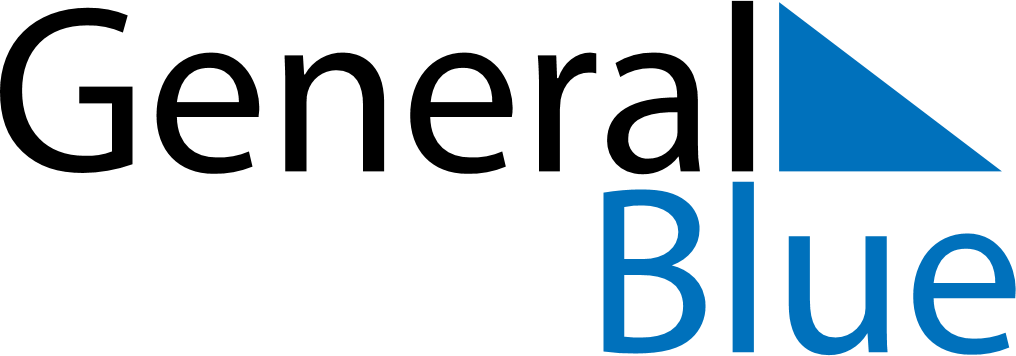 Guadeloupe 2029 HolidaysGuadeloupe 2029 HolidaysDATENAME OF HOLIDAYJanuary 1, 2029MondayNew Year’s DayMarch 30, 2029FridayGood FridayApril 2, 2029MondayEaster MondayMay 1, 2029TuesdayLabour DayMay 8, 2029TuesdayVictory DayMay 10, 2029ThursdayAscension DayMay 21, 2029MondayWhit MondayMay 27, 2029SundayAbolition of SlaveryMay 27, 2029SundayMother’s DayJuly 14, 2029SaturdayBastille DayJuly 21, 2029SaturdayVictor Shoelcher DayAugust 15, 2029WednesdayAssumptionNovember 1, 2029ThursdayAll Saints’ DayNovember 11, 2029SundayArmistice DayDecember 25, 2029TuesdayChristmas Day